PHIẾU NHẬN XÉT - ĐÁNH GIÁ THẨM ĐỊNH ĐỀ TÀI KHOA HỌC VÀ CÔNG NGHỆNHẬN XÉTA1. Tầm quan trọng của nghiên cứu: (a) Tính cấp thiết, tính mới, tính sáng tạo và khả năng ứng dụng của nghiên cứu; (b) Sự phù hợp với định hướng khoa học và công nghệ đã công bố hoặc đặt hàng.	.A2. Chất lượng nghiên cứu: (a) Mục tiêu, nội dung, phương pháp nghiên cứu phù hợp và mới để đạt được mục tiêu; (b) Đóng góp vào tri thức khoa học, có ảnh hưởng đối với xã hội; (c) Sản phẩm nghiên cứu phù hợp tiêu chí các loại đề tài đăng ký.A3. Năng lực nghiên cứu của chủ nhiệm và nhóm nghiên cứu; điều kiện cơ sở vật chất - kỹ thuật phục vụ nghiên cứu.A4. Kinh phíĐÁNH GIÁTham khảo mục A3 (loại hình nghiên cứu) của thuyết minh, lựa chọn 01 trong 03 cột để chấm điểmKẾT LUẬN 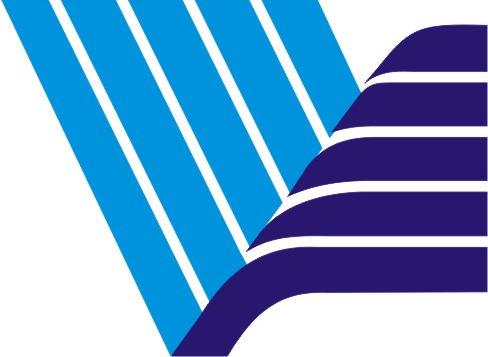 Đại học Quốc giaThành phố Hồ Chí MinhMẫu  M01Mẫu  M01Đại học Quốc giaThành phố Hồ Chí MinhĐại học Quốc giaThành phố Hồ Chí MinhĐại học Quốc giaThành phố Hồ Chí MinhTên đề tài (tiếng Việt): ………………………………………………………………………………………………………………………………………………………………………………………………………………………………………………………………………………………………………………………………………………………………………………………………………Họ và tên người đánh giá: …………………………………………………Cơ quan công tác: …………………………………………………………............................Điện thoại: ………………………………. Email: …………………………………Số CMND: ………………………………  hoặc MST: ………………………...    Số tài khoản: ………………………… Tại ngân hàng: ………………………………TTNội dung đánh giá (Căn cứ phụ lục giải trình các khoản chi)Nhận xét (đánh dấu X vào các mục )Nhận xét (đánh dấu X vào các mục )Nhận xét (đánh dấu X vào các mục )TTNội dung đánh giá (Căn cứ phụ lục giải trình các khoản chi)CaoThấpKinh phí đề nghị ghi rõ mục này1Khoản 1: Trả công lao động2Khoản 2: Nguyên, vật liệu, năng lượng3Khoản 3: Thiết bị, máy móc4Khoản 4: Chi khácTổng kinh phí đề nghị (triệu đồng)Tổng kinh phí đề nghị (triệu đồng)Tổng kinh phí đề nghị (triệu đồng)Tổng kinh phí đề nghị (triệu đồng)TTNội dung đánh giáĐiểm tối đaĐiểm tối đaĐiểm tối đaĐiểmđánh giáTTNội dung đánh giáNCCBNCƯDNCTKĐiểmđánh giáTầm quan trọng của nghiên cứu15+5=2015+5=2015+5=20..... + ..... = .....Tính cấp thiết, tính mới, tính sáng tạo và khả năng ứng dụng của nghiên cứu151515...Sự phù hợp với định hướng khoa học và công nghệ đã công bố hoặc đặt hàng555...Mục tiêu, nội dung, cách tiếp cận và phương pháp nghiên cứu202020.....Sản phẩm404040..... + ..... +...... = .....Công bố khoa học20105...Đăng ký sở hữu trí tuệ52025...Đào tạo151010...Tính khả thi của phương án tổ chức thực hiện, năng lực nhóm nghiên cứu101010..........Thời gian và kinh phí nghiên cứu101010..........Tổng cộngTổng cộng100100100...........Xếp loại:Tổng số điểm đánh giáITừ 86 điểm trở lênIITừ 70 đến 85 điểmIII (Không đạt)Dưới 70 điểmCam kết: Người đánh giá cam kết thực hiện đánh giá khách quan, bảo mật thông tin đánh giá.TP.HCM, ngày ..  tháng ..  năm ....Người đánh giá(Chữ ký, Họ tên)